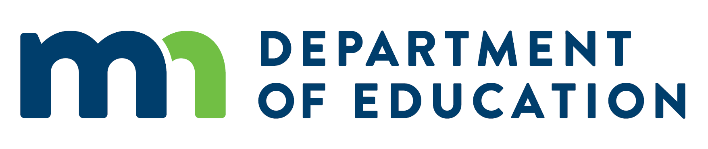 Circle OutlineKeeper: Mindful moment or wake up!Opening: Meeting, Getting Acquainted: Say your name and…Storytelling:  Addressing Issues: Round 1:.Round 2: Round 3:Sense of Unity: Round 1:  Round 2: Closing: activity or quote or story or summary Thank you for participating in this circle!